MEDIA RELEASE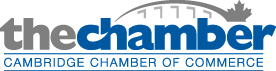 FOR IMMEDIATE RELEASE
March 7, 2023Cambridge Chamber unveils Business Excellence Awards nomineesCAMBRIDGE, Ont. -   The outstanding achievements of the local business community will be recognized at the Cambridge Chamber of Commerce’s annual Business Excellence Awards at Tapestry Hall on May 18.The Chamber’s adjudicating committee will be asked to review dozens of nominations to select the winners in a variety of categories. More than 60 businesses are represented among the nominees. “It’s wonderful to see such a variety of incredible businesses and dedicated people being nominated,” says Cambridge Chamber of Commerce President & CEO Greg Durocher. “Our committee members will have tough time trying to select the award recipients.”The Business Excellence Awards is the Chamber’s premier event and has honoured the contributions and achievements of business leaders since 2000.“Our awards event is a great way to honour the important work of our local business community and how much they bring to the region,” says Durocher. “Having the chance to gather together to celebrate makes it even more special.”The award recipients will be selected to recognize the achievements of organizations and entrepreneurs who have made outstanding contributions in 2022.Award Categories and Nominees:Business of The Year – 1-10 EmployeesApex Insulation Inc.Bennett Equine Veterinary ServicesBetter Window & Doors Inc.Blooms of ParadiseCharm & Wick Candle Co.Cinis MarketingCKX TrainingGill Visa House Immigration Services Inc.House of BambooJava Jax Good Roast CoffeeSousa Bookkeeping & TaxesUnique Global Products and DistributionBusiness of The Year – 11-49 EmployeesAlta Drywall Solutions Inc.Cambridge Bingo and Gaming CentreCambridge Pools LeisurescapesCentral Industrial SolutionsGrandview Massage Therapy Inc.Industrial Rigging & Supply Inc.Pur Balance Massage Therapy & Facial SpaThe Steele GroupBusiness of The Year – 50 Employees & OverAlltrade Industrial Contractors Inc.Capital PavingFibernetics CorporationGaslight Events Company Inc. – Tapestry HallOutstanding Workplace – Employer of the YearCambridge Pools LeisurescapesCapital PavingFibernetics CorporationGodspeed GroupHeffner Lexus ToyotaLittle Electric Inc.Pur Balance Massage Therapy & Facial SpaUnique Global Products and DistributionMarketing ExcellenceCinis MarketingDowntown Cambridge BIAFibernetics CorporationHealthtastic Juice Co.
New Venture of the YearAlliance Consulting Canada Inc.Direct Cell CambridgeJava Jax Good Roast CoffeeJP ClothierMTX Technologies Inc.Terroir Artisan BakeryThe VenueSpirit of Cambridge AwardFibernetics CorporationGraham MathewProactive TrainingRed Bicycle Paper Co.Sousa Bookkeeping & TaxesUnique Global Products & DistributionValko Financial Ltd.Young Entrepreneur AwardBrayden Hooper, Brayden Hooper Mortgages – Mortgage AllianceBridget Jensen, Better BedtimeEric Johnson, Vitality Village Osteopathy and Wellness in Hespeler VillageJade & Matt Pinkerton, Legends Academy Of The Performing ArtsJason Lavigne, Underground VapesScott Pautler, Wave Maker Craft Brewery & TaproomStephanie Melo, SM Marketing & ManagementWOWCambridge.com Customer Service Award (presented to a business or individual)AJ, Eco Pro PlumbingAndre Snobel, C.A.S. Power Marine Ltd.Cambridge Hotel & Conference Centre TeamChristine Buchanan, Short StopDamir Badrov, Grease Monkey Works Inc.Emerson & Charlotte, Proactive TrainingGary Chisholm, IT ConsultantHomewood Suites by Hilton Cambridge/Waterloo TeamJeff & Angie, Sun VarietyKristen Elliott, Millennium Tax ServicesReannon Goreing, Cambridge Food BankFor further information, contact:Greg Durocher, President & CEOCambridge Chamber of Commercegreg@cambridgechamber.com, 519.622.2221, Ext. 2223.The Cambridge Chamber of Commerce is committed to the enhancement of economic prosperity and the quality of life in Cambridge. A non-partisan organization funded solely by memberships, the Chamber works hard to address concerns of business, provide access to information resources and represent members at the municipal, provincial and federal levels of government. With more than 1,800 member firms, the Chamber's strength is clearly in its hardworking volunteers and committees addressing issues affecting local business and providing practical solutions.